湖北省药品分类采购交易系统生产企业操作手册温馨提示：系统目前支持ie9及以上、火狐、搜狗、360极速模式、谷歌 、QQ等主流浏览器，如果出现系统不能点的情况，可以换个浏览器试一下   建议用火狐或者谷歌，安全性和兼容性相对较好。登录系统打开网址http://www.hbyxjzcg.cn/。如图（1）所示：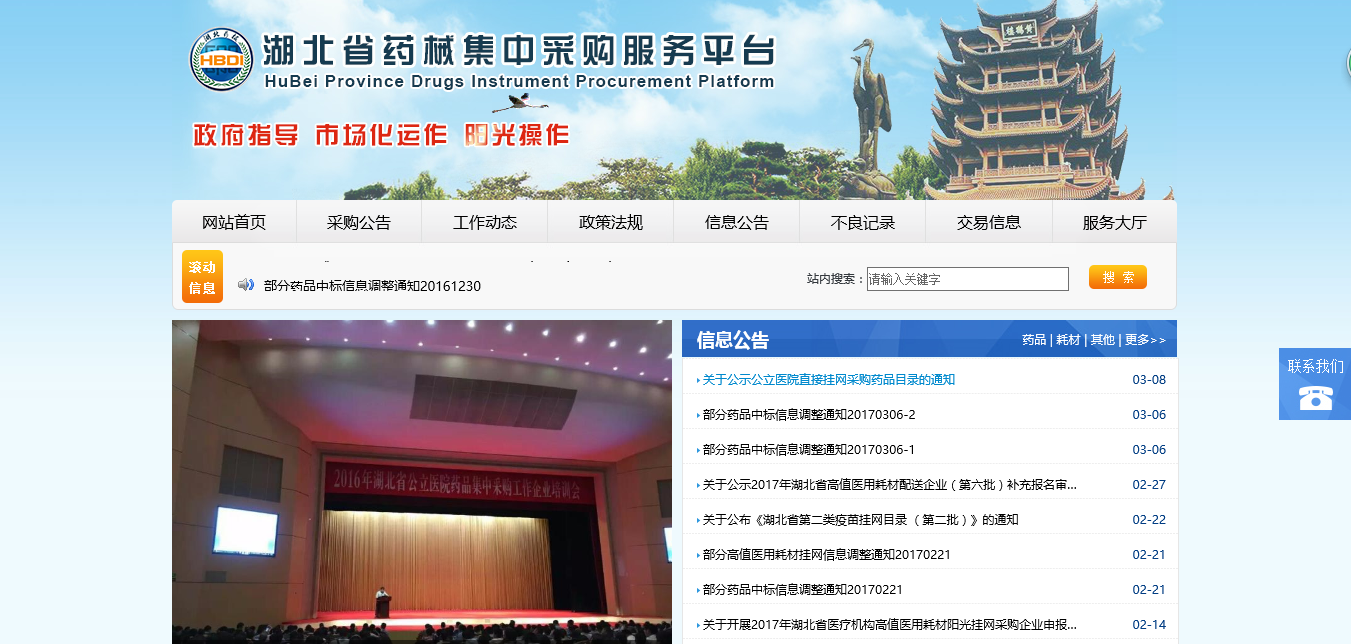 点击药品图标，然后点击药品分类采购系统图标，如图所示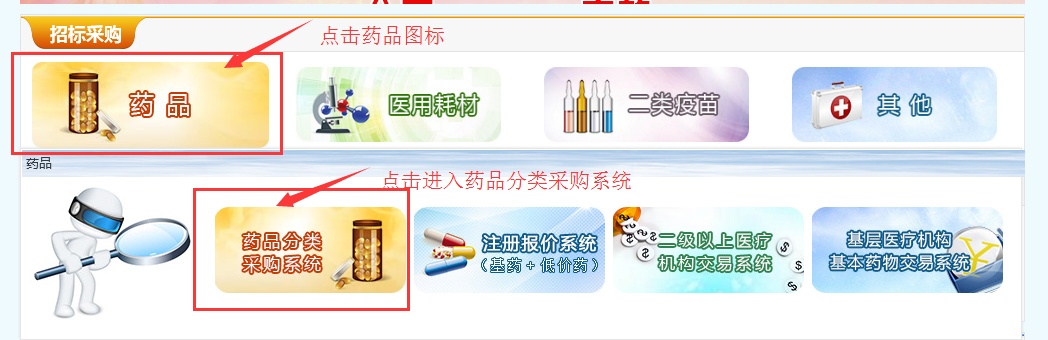 输入用户名，密码。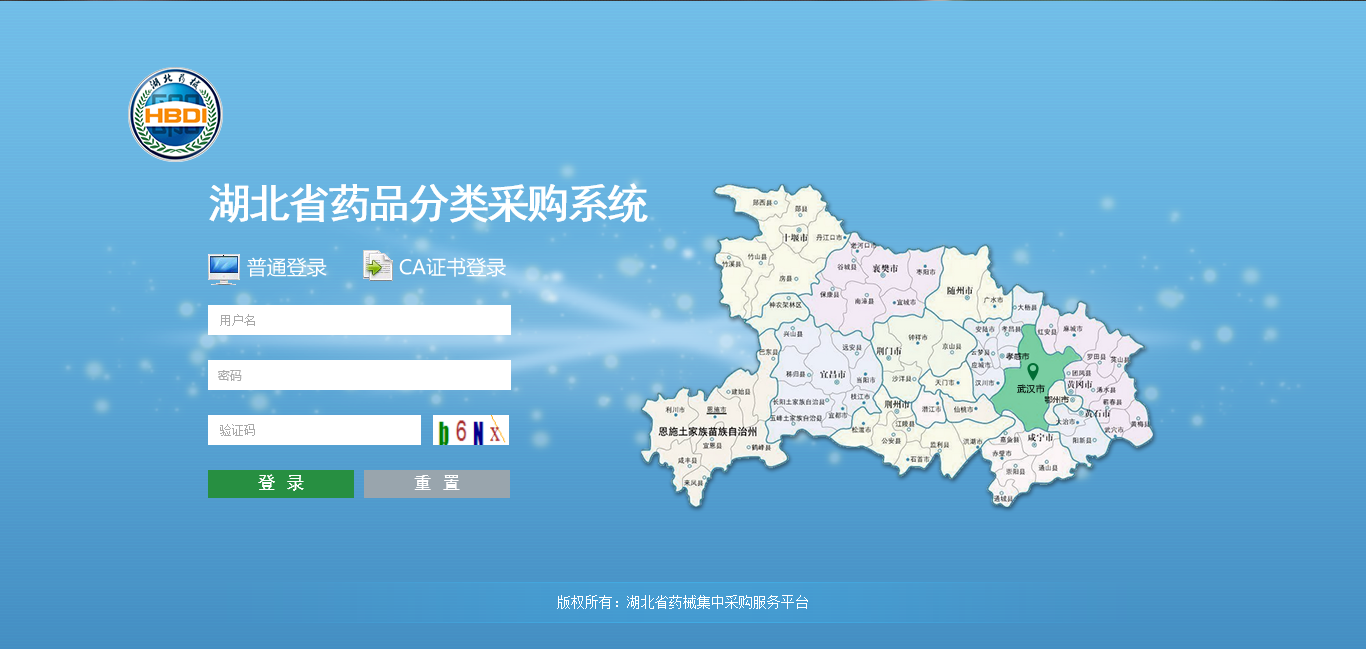 修改密码登录系统后，点击右上方【修改密码】，对密码进行修改，如图（3）、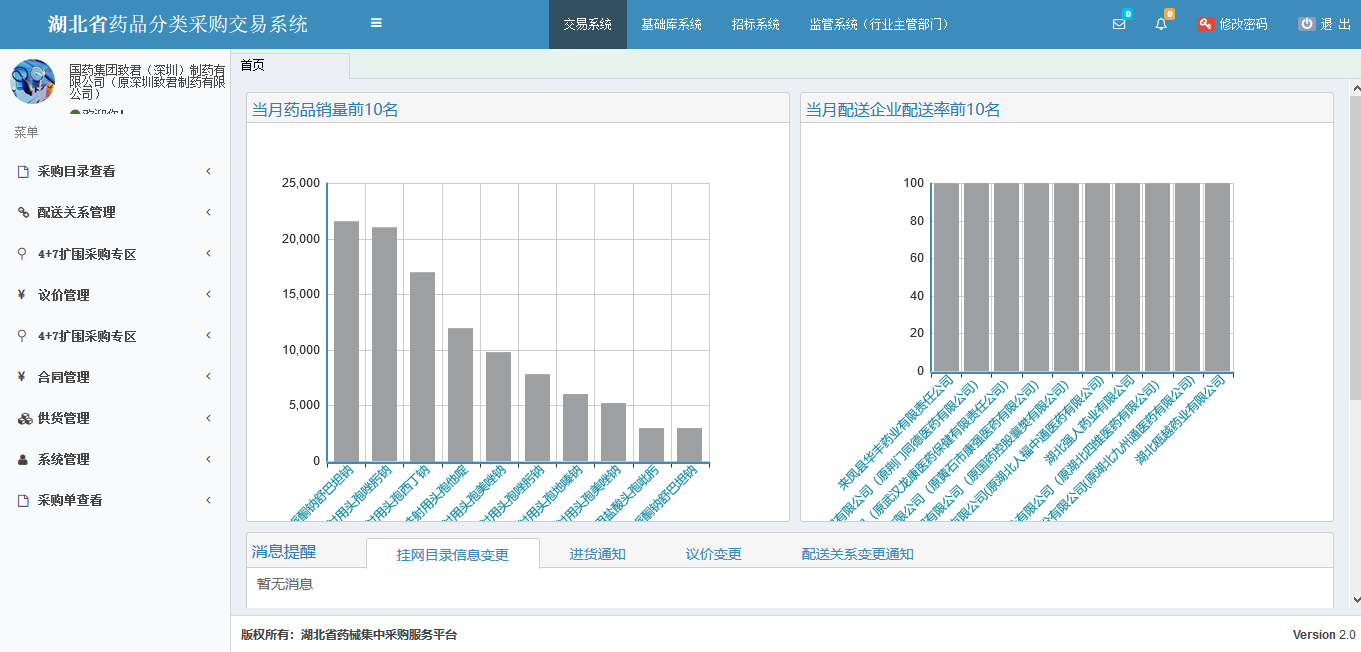  图(3)（4）输入原始密码和新密码后点击确定修改，如图（4）所示：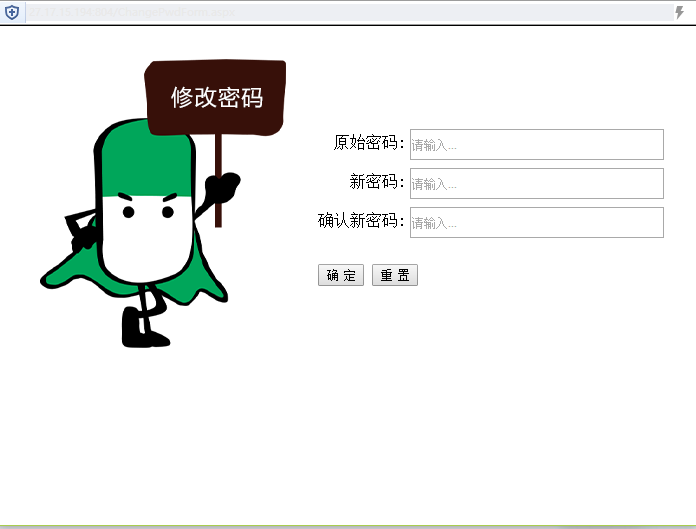 图(4)进入交易系统点击系统主界面的【交易系统】进入交易系统，如图（5）：图（5）采购目录查看1、系统功能说明：功能主要供本企业查询系统中本企业下的药品目录数据。2、系统操作说明：点击左侧菜单【采购目录查看-挂网目录查看】进入挂网目录查看功能，可查看系统中本企业下的挂网药品目录。，如想查看国家带量采购药品，只需勾选国家带量采购前面的单选框就可以查看。如图（6）所示：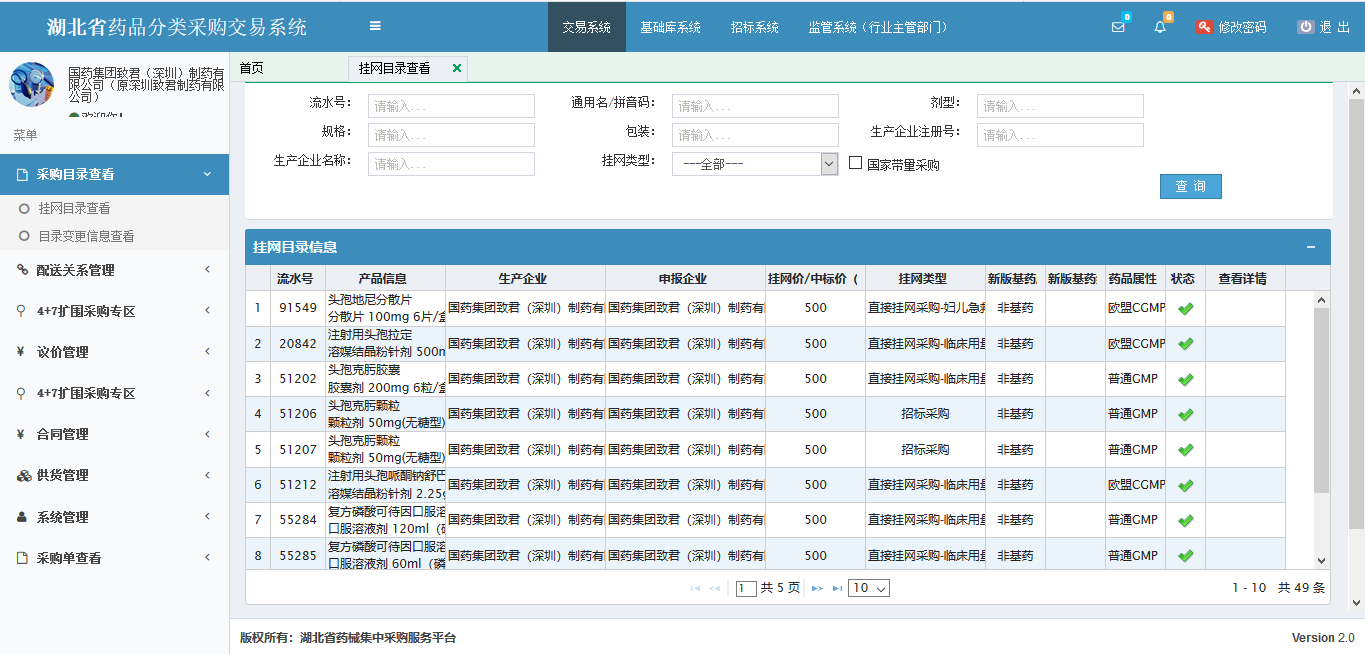 图（6）点击左侧菜单【采购目录查看-目录变更信息查看】进入目录变更信息查看页面，可查看系统中本企业下的挂网药品变更记录，如图（7）所示；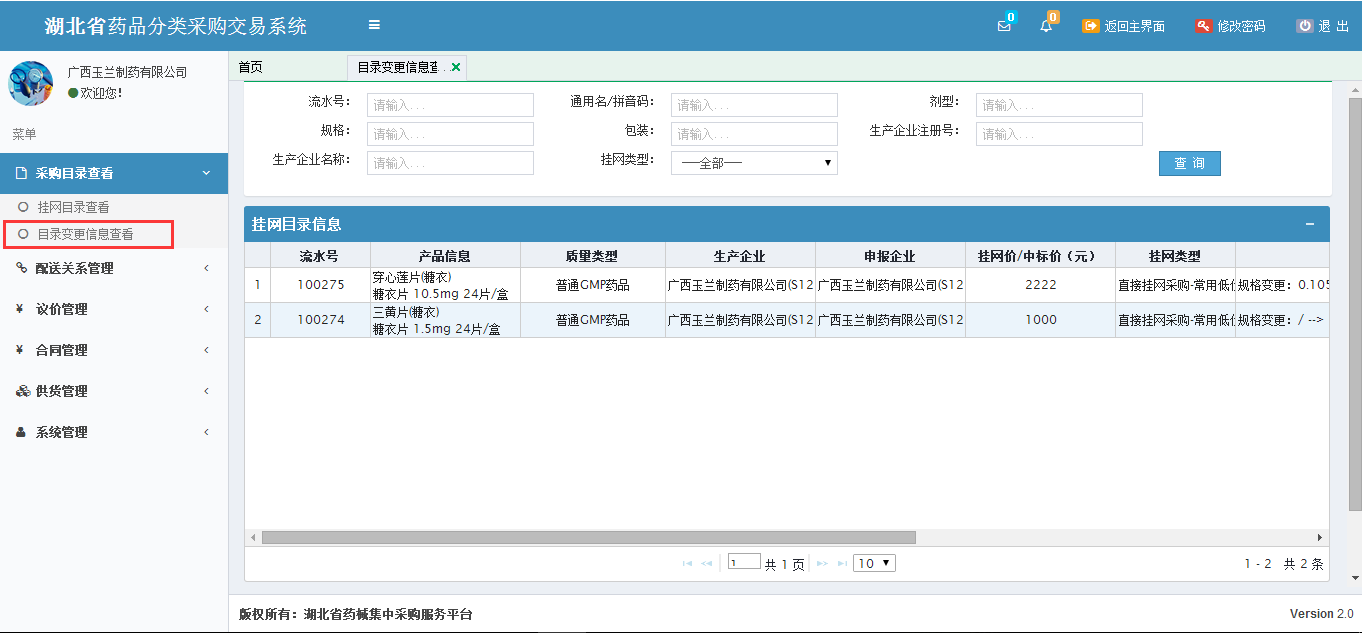 图（7）4+7扩围采购专区1、系统功能说明：4+7扩围采购专区主要是医疗机构和生产企业、配送企业生成的三方采购合同进行管理，需要医疗机构、生产企业、配送企业进行三方确认。2、系统操作说明：（1）点击左侧菜单【4+7扩围采购专区-带量采购合同管理】进入带量采购合同管理列表页面，如图（8）所示。点击页面中【确认合同】进入采购合同确认页面如图（9），在采购合同确认页面需要填写本机构的签字及日期，待合同确认填写无误后点击确认合同按钮即可，此时在列表页面可看到合同状态为未生效（医疗机构、配送企业已确认）或者生效中（配送企业已确认完）。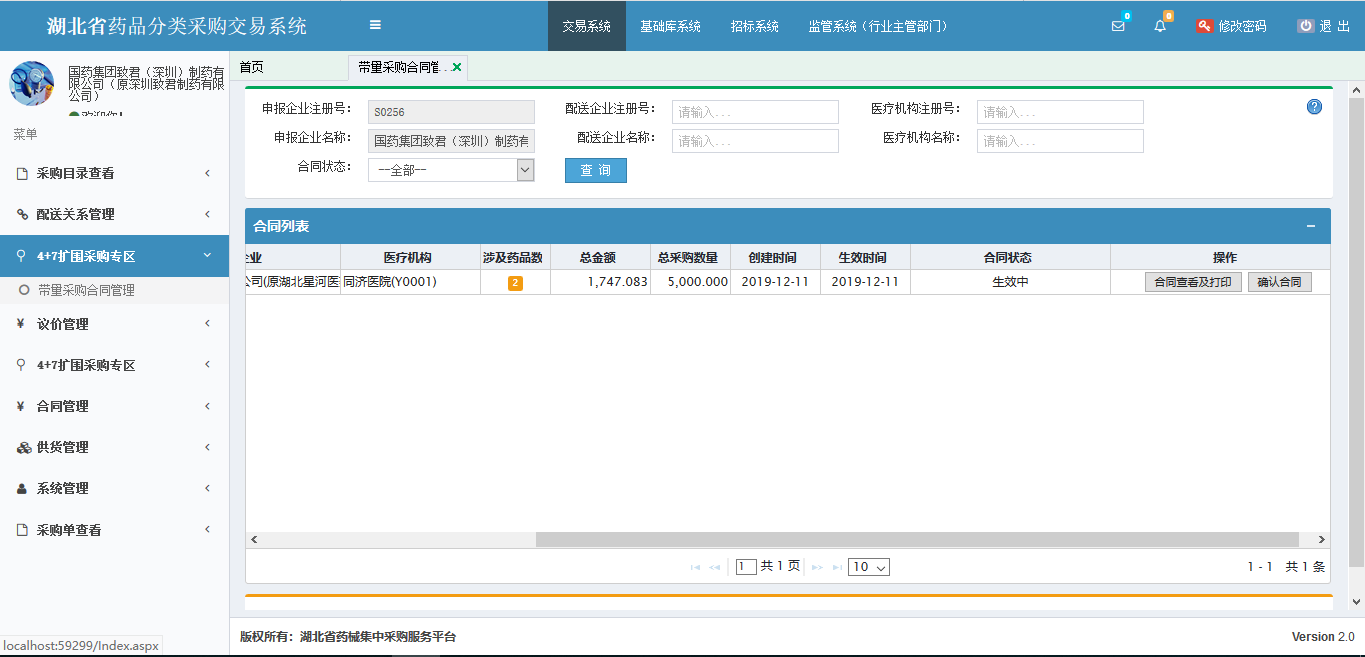 图（8）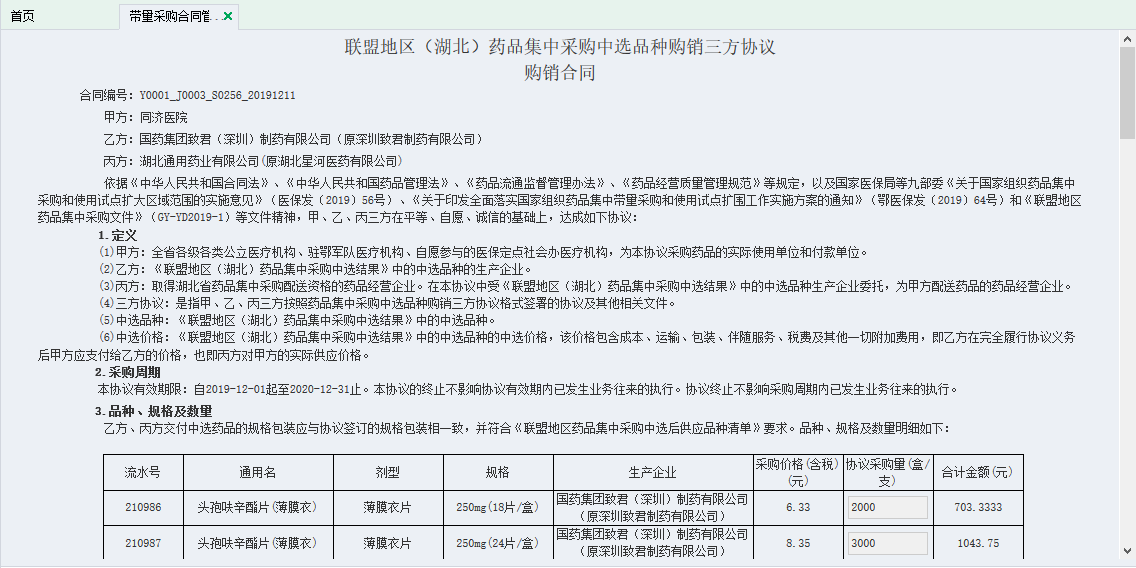 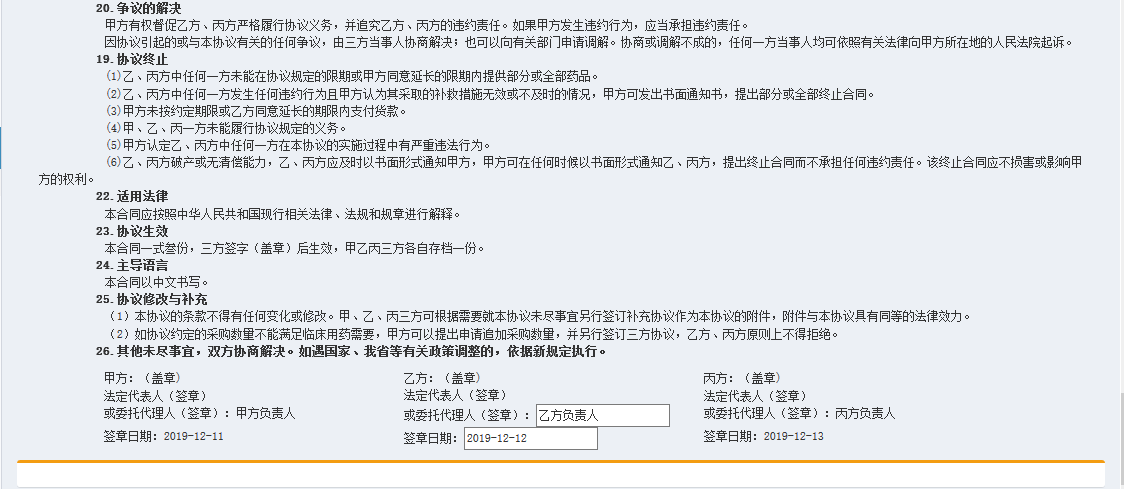 图（9）以上数据均为测试数据。